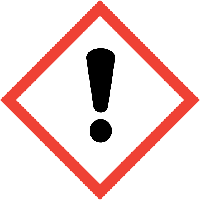 [NOM DE L’ENTREPRISE]Service :Rédacteur :Validateur :Version :Date de rédaction :Date de révision :[NOM DU PRODUIT][Photo du produit]Fournisseur :Réf. de la FDS :[Pictogrammes de danger]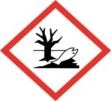 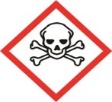 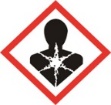 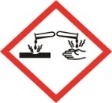 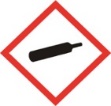 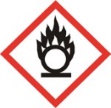 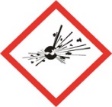 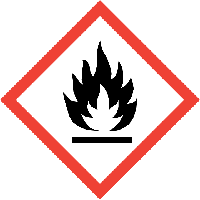 [Pictogrammes de danger][Pictogrammes de danger][Mentions de danger]H…H…H…[Conseils de prudence]P…P…P…[Utilisation du produit]………[PHOTOS DU POSTE DE TRAVAIL ET DES ETAPES DE MANIPULATION][PHOTOS DU POSTE DE TRAVAIL ET DES ETAPES DE MANIPULATION][PHOTOS DU POSTE DE TRAVAIL ET DES ETAPES DE MANIPULATION]RISQUES (ex. : erreur de mélange, incendie, inhalation de fumées, etc.) ………RISQUES (ex. : erreur de mélange, incendie, inhalation de fumées, etc.) ………RISQUES (ex. : erreur de mélange, incendie, inhalation de fumées, etc.) ………MESURES DE PREVENTIONMESURES DE PREVENTIONMESURES DE PREVENTIONOrganisationPersonnel formé/habilitéPas de travail isoléPermis de feuProtocole de sécurité…EPIMasque de protection FFP3Gant nitrileChaussures de sécurité….…[Pictogrammes ou photo des EPI]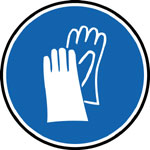 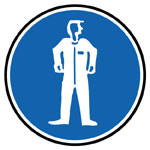 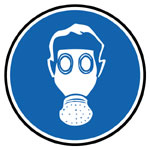 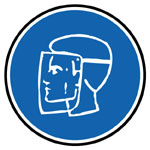 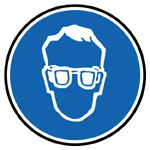 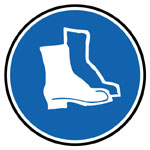 Autres consignes de sécurité (manipulation, stockage, transport, élimination…) Respecter la température d’utilisation………Autres consignes de sécurité (manipulation, stockage, transport, élimination…) Respecter la température d’utilisation………Autres consignes de sécurité (manipulation, stockage, transport, élimination…) Respecter la température d’utilisation………PREMIERS SECOURSPREMIERS SECOURSPREMIERS SECOURSEn cas d’urgence médicaleEn cas d’incendieEn cas de fuite ou déversement accidentelEn cas d’urgence médicaleEn cas d’incendieEn cas de fuite ou déversement accidentelEn cas d’urgence médicaleEn cas d’incendieEn cas de fuite ou déversement accidentel